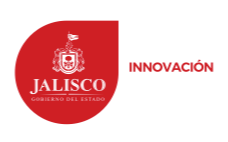 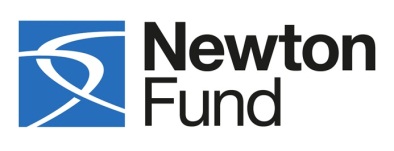 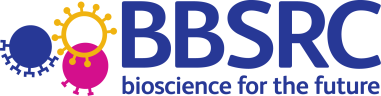 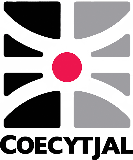 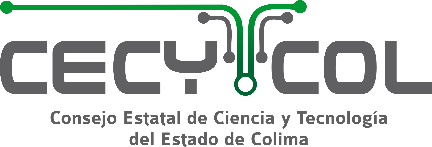 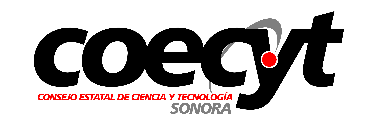 UK–Mexico Newton Fund: Improving Mexican Crop Resilience to Abiotic StressApplicant List Please provide the names, full affiliations of all principal and co-investigators.  Please indicate the lead investigator from each country in bold font.Please note: All documents submitted to BBSRC will be securely shared with the relevant Mexican funding agency to facilitate peer review (eligibility checks and reviewer identification).Country and FunderPositionNameOrganisationDepartment/DivisionE-mail (lead investigator from each country only)